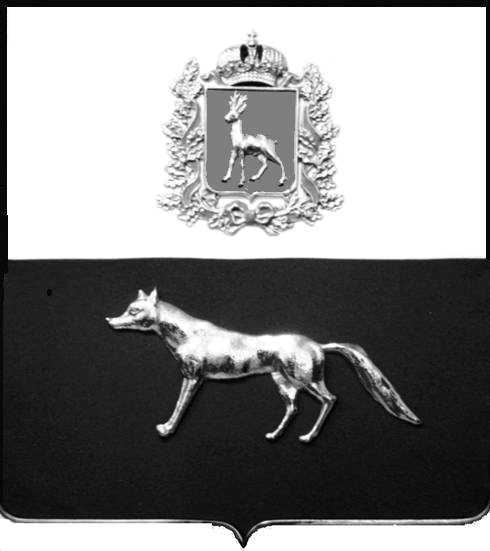 В соответствии с Федеральным законом от 06.10.2003 № 131-ФЗ «Об общих принципах организации местного самоуправления в Российской Федерации», Федеральным законом от 12.01.1996 № 7-ФЗ «О некоммерческих организациях», Уставом муниципального района Сергиевский Самарской области,   Администрация муниципального района СергиевскийПОСТАНОВЛЯЕТ: Утвердить Порядок формирования, ведения, обязательного опубликования перечня имущества муниципального района Сергиевский Самарской области, используемого в целях предоставления его во владение и (или) в пользование на долгосрочной основе (в том числе по льготным ставкам арендной платы) социально ориентированным некоммерческим организациям согласно приложению №1.Утвердить Порядок и условия предоставления во владение и (или) в пользование на долгосрочной основе (в том числе по льготным ставкам арендной платы) социально ориентированным некоммерческим организациям имущества муниципального района Сергиевский Самарской области, включенного в перечень имущества муниципального района Сергиевский Самарской области, используемого в целях предоставления его во владение и (или) в пользование на долгосрочной основе (в том числе по льготным ставкам арендной платы) социально ориентированным некоммерческим организациям  согласно приложению №2.  3. Опубликовать настоящее постановление  в газете «Сергиевский вестник».4. Настоящее постановление вступает в силу со дня его официального опубликования.  5. Контроль за выполнением настоящего постановления возложить на заместителя Главы муниципального района Сергиевский Самарской области Чернова А.Е.	Глава муниципального районаСергиевский                                                                                         А.А. ВеселовЛ.Н. ЛукьяноваПриложение №1к постановлению администрации муниципального района Сергиевский«__»______ 2020 г.Порядок формирования, ведения, обязательного опубликования перечня имущества муниципального района Сергиевский Самарской области, используемого в целях предоставления его во владение и (или) в пользование на долгосрочной основе (в том числе по льготным ставкам арендной платы) социально ориентированным некоммерческим организациям1. Настоящий Порядок определяет процедуру формирования, ведения, обязательного опубликования перечня имущества муниципального района Сергиевский Самарской области, используемого в целях предоставления его во владение и (или) в пользование на долгосрочной основе (в том числе по льготным ставкам арендной платы) социально ориентированным некоммерческим организациям.2. Порядок применяется  в отношении имущества  сельских (городского) поселений муниципального района Сергиевский Самарской области, в случае передачи полномочий  по владению, пользованию и распоряжению имуществом сельских (городского) поселений муниципального района Сергиевский Самарской области на уровень муниципального района Сергиевский Самарской области.3. В перечень имущества муниципального района Сергиевский Самарской области, предназначенного для использования в целях предоставления его во владение и (или) в пользование на долгосрочной основе (в том числе по льготным ставкам арендной платы) социально ориентированным некоммерческим организациям (далее - Перечень), может быть включено движимое и недвижимое (нежилые здания и помещения) имущество, находящееся в собственности муниципального района Сергиевский Самарской области, свободное от прав третьих лиц (за исключением имущественных прав некоммерческих организаций).4. Перечень формируется в целях оказания имущественной поддержки социально ориентированным некоммерческим организациям путем передачи во владение и (или) в пользование таким некоммерческим организациям имущества муниципального района Сергиевский Самарской области.5. Имущество муниципального района Сергиевский Самарской области, включенное в Перечень, должно использоваться только по целевому назначению.6. Перечень утверждается постановлением Администрации муниципального района Сергиевский Самарской области.7. После утверждения Перечня в установленном порядке он подлежит обязательному опубликованию в газете «Сергиевский вестник», а также размещению в информационно-телекоммуникационной сети Интернет на сайте Администрации муниципального района Сергиевский Самарской области.8. В Перечень должны быть включены следующие сведения:- порядковый номер;-наименование объекта недвижимого имущества;- адрес объекта недвижимого имущества;- площадь объекта недвижимого имущества, передаваемого во владение и (или) в пользование социально ориентированным некоммерческим организациям;- назначение недвижимого имущества;- наименование, инвентарный номер движимого имущества.В Перечень могут быть включены другие сведения, необходимые для индивидуализации имущества.9. Ведение Перечня возлагается на Комитет управлению муниципальным имуществом муниципального района Сергиевский Самарской области.10. Включение имущества в Перечень или исключение его из Перечня, а также изменение сведений об имуществе производятся путем внесения в Перечень соответствующей записи.11. Имущество исключается из Перечня в случае:- принятия решения о передаче имущества в федеральную собственность, собственность  Самарской области или муниципальную собственность иных муниципальных образований;- возникновения у органов местного самоуправления муниципального района Сергиевский  Самарской области потребности в имуществе для осуществления своих полномочий;- гибели, списания или уничтожения имущества;- утраты права собственности муниципального района Сергиевский Самарской области на имущество в случаях, предусмотренных действующим законодательством.12. Вносимые в Перечень изменения и дополнения утверждаются постановлением Администрации муниципального района Сергиевский Самарской области, которое подлежит опубликованию в порядке, предусмотренном пунктом 7 настоящего Порядка.Приложение №2к постановлению администрации муниципального района Сергиевский«__»______ 2020 г.Порядок и условияпредоставления во владение и (или) в пользование надолгосрочной основе (в том числе по льготным ставкамарендной платы) социально ориентированным некоммерческиморганизациям имущества муниципального района Сергиевский Самарской области, включенного в перечень имущества муниципального района Сергиевский Самарской области, используемого в целяхпредоставления его во владение и (или) в пользование надолгосрочной основе (в том числе по льготным ставкамарендной платы) социально ориентированнымнекоммерческим организациям1. Настоящий Порядок определяет процедуру и условия предоставления во владение и (или) в пользование на долгосрочной основе (в том числе по льготным ставкам арендной платы) социально ориентированным некоммерческим организациям имущества муниципального района Сергиевский Самарской области, включенного в перечень имущества муниципального района Сергиевский Самарской области, используемого в целях предоставления его во владение и (или) в пользование на долгосрочной основе (в том числе по льготным ставкам арендной платы) социально ориентированным некоммерческим организациям (далее - Перечень).2. Имущество муниципального района Сергиевский Самарской области, включенное в Перечень, предоставляется на условиях аренды либо в безвозмездное временное пользование социально ориентированным некоммерческим организациям в установленном Порядке,  при условии осуществления социально ориентированными некоммерческими организациями деятельности, направленной на решение социальных проблем, развитие гражданского общества в Российской Федерации, а также других видов деятельности, предусмотренных статьей 31.1 Федерального закона от 12 января 1996 года № 7-ФЗ «О некоммерческих организациях».3. Передача муниципального имущества в аренду или безвозмездное временное пользование, заключение, изменение, расторжение договоров аренды или договоров безвозмездного временного пользования осуществляются Администрацией муниципального района Сергиевский Самарской области (далее - Администрация).4. Имущество муниципального района Сергиевский Самарской области (далее-муниципальное имущество), включенное в Перечень, не подлежит отчуждению в частную собственность, в том числе в собственность некоммерческих организаций, использующих это имущество.5. Запрещается передача прав и обязанностей по договору безвозмездного  временного пользования имуществом или по договору аренды другому лицу, предоставления имущества в субаренду.Запрещаются продажа переданного социально ориентированным некоммерческим организациям муниципального имущества, переуступка прав пользования им, передача прав пользования им в залог и внесение прав пользования таким имуществом в уставный капитал любых других субъектов хозяйственной деятельности.6. Договор о предоставлении во владение и (или) в пользование муниципального имущества, включенного в Перечень, заключается на срок не менее двух лет.7. В случае отказа социально ориентированной некоммерческой организации от договора, досрочного расторжения договора указанное имущество передается другим заинтересованным социально ориентированным некоммерческим организациям в соответствии с настоящим Порядком.8. За владение и (или) пользование муниципальным имуществом, включенным в Перечень, социально ориентированная некоммерческая организация (арендатор) обязана своевременно вносить арендную плату в срок, установленный договором аренды.Размер арендной платы за владение и (или) пользование муниципальным имуществом, включенным в Перечень, подлежит определению в соответствии с Федеральным законом от 29 июля 1998 года № 135-ФЗ «Об оценочной деятельности в Российской Федерации» (базовая ставка).К социально ориентированным некоммерческим организациям при расчете размера арендной платы к базовым ставкам арендной платы применяется понижающий коэффициент 0,5.Предоставление льгот по арендной плате не может носить индивидуального характера.9. Социально ориентированные некоммерческие организации (далее - заявители) для заключения договора аренды или договора безвозмездного временного пользования муниципальным имуществом, включенным в Перечень, предоставляют в Администрацию следующие документы:1) заявление о передаче муниципального имущества в аренду или безвозмездное временное пользование (далее-заявление), в котором обязательно указываются:- наименование, местонахождение муниципального имущества - объекта договора аренды или договора безвозмездного временного пользования и целевое использование муниципального имущества;- полное наименование заявителя;2) заверенные копии учредительных документов юридического лица;3) заверенную копию свидетельства о государственной регистрации юридического лица;4) заверенную копию свидетельства о постановке на учет в налоговом органе;5) заверенную копию документа, подтверждающего полномочия лица на подписание договора от имени юридического лица;6) копию документа, удостоверяющего личность представителя заявителя;7) копии документов, подтверждающих полномочия представителя заявителя на осуществление действий от имени заявителя;8) копию лицензии, если осуществляемый социально ориентированной некоммерческой организацией вид деятельности в соответствии с действующим законодательством подлежит лицензированию;9) выписку из Единого государственного реестра юридических лиц.10) копию бухгалтерского баланса и (или) отчета о прибыли и убытках на последнюю отчетную дату, предшествующую дате подачи заявления (оригиналы указанных документов в случае, предусмотренном подпунктом 11 настоящего пункта);11) в случае осуществления заявителем приносящей доход деятельности представляются документы, предусмотренные пунктами 2, 3, 5 части 1 статьи 20 Федерального закона от 26 июля 2006 года № 135-ФЗ «О защите конкуренции».10.Заявление с приложением документов  в день их поступления в Администрацию регистрируется в общем отделе Администрации и направляются  Главе муниципального района Сергиевский  Самарской области для рассмотрения и  назначения ответственного исполнителя путем проставления резолюции на заявлении. Заявление и приложенные документы через  общий отдел Администрации передаются в Комитет по управлению муниципальным имуществом муниципального района Сергиевский Самарской области (далее-КУМИ) для рассмотрения. 11. Основаниями для возврата документов, указанных в пункте 9 настоящего Положения, являются:1) отсутствие в заявлении информации о наименовании, местонахождении муниципального имущества - объекта договора аренды или договора безвозмездного временного пользования и целевом использовании муниципального имущества;2) отсутствие в заявлении полного наименования заявителя;3) отсутствие в заявлении подписи представителя заявителя;4) содержание в заявлении исправлений, не заверенных представителем заявителя;5) непредставление или представление не в полном объеме документов, указанных в пункте 9 настоящего Положения;6) представление заявления, текст которого не поддается прочтению.Возврат документов оформляется письмом Администрации за подписью заместителя Главы муниципального района Сергиевский Самарской области, курирующего КУМИ с указанием причин такого возврата и осуществляется в течение 7 рабочих дней со дня регистрации  документов, указанных в пункте 9 настоящего Положения, в Администрации.12. Администрация  рассматривает заявление о передаче муниципального имущества в аренду или безвозмездное временное пользование и представленные документы в течение 30 рабочих дней со дня их регистрации в общем отделе Администрации  и принимает решение о предоставлении муниципального имущества в аренду или безвозмездное временное пользование либо об отказе в предоставлении муниципального имущества.13. В случаях, предусмотренных федеральным законодательством, Администрация  обращается в антимонопольный орган для согласования предоставления муниципальной преференции, выражающейся в предоставлении во владение и (или) в пользование муниципального имущества, включенного в Перечень, в порядке, установленном Федеральным законом от 26 июля 2006 года № 135-ФЗ «О защите конкуренции». Срок, установленный пунктом  12  настоящего Положения, приостанавливается до получения Администрацией решения антимонопольного органа.14. Основаниями для отказа в предоставлении муниципального имущества являются:1) несоответствие заявителя категории социально ориентированной некоммерческой организации согласно Федеральному закону от 12 января 1996 года № 7-ФЗ «О некоммерческих организациях»;2) отсутствие в Перечне испрашиваемого муниципального имущества;3) наличие обременения испрашиваемого в аренду или безвозмездное временное пользование муниципального имущества правами третьих лиц - другой социально ориентированной некоммерческой организации;4) несоответствие заявленной цели использования муниципального имущества его назначению;5) непредставление или представление не в полном объеме документов, указанных в пункте 9 настоящего Положения.6) отказ антимонопольного органа в предоставлении муниципальной преференции социально ориентированной некоммерческой организации, осуществляющей приносящую доход деятельность.15. Решение о предоставлении муниципального имущества, включенного в Перечень, в аренду или безвозмездное временное пользование либо об отказе в предоставлении такого имущества оформляется решением КУМИ.Решение КУМИ об отказе в предоставлении муниципального имущества, включенного в Перечень, должно содержать причины отказа.Решение КУМИ об отказе в предоставлении муниципального имущества, включенного в Перечень, направляется заявителю в течение 5 рабочих дней со дня подписания решения КУМИ заказным почтовым отправлением с уведомлением о вручении или иным доступным способом.Иным доступным способом уведомления является вручение решения КУМИ непосредственно уполномоченному представителю заявителя с получением расписки о получении решения КУМИ или отметки на втором экземпляре решения КУМИ, содержащего дату получения, подпись, фамилию, имя, отчество и должность получателя.16. КУМИ в течение 5 рабочих дней со дня принятия решения о предоставлении муниципального имущества, включенного в Перечень, в аренду или в безвозмездное временное пользование направляет заявителю проект соответствующего договора.17. Договор аренды или безвозмездного временного пользования муниципальным имуществом, включенным в Перечень, подлежит подписанию обеими сторонами в течение 10 рабочих дней со дня принятия решения КУМИ о предоставлении указанного муниципального имущества.18. Договор аренды, безвозмездного временного пользования муниципальным имуществом, включенным в Перечень, подлежит расторжению в случаях:1) прекращения осуществления некоммерческой организацией, которой оказана имущественная поддержка, социально ориентированных видов деятельности, предусмотренных статьей 31.1 Федерального закона от 12 января 1996 года № 7-ФЗ «О некоммерческих организациях», а также других видов деятельности, установленных действующим законодательством, направленных на решение социальных проблем, развитие гражданского общества;2) использования муниципального имущества, включенного в Перечень, предоставленного во владение и (или) в пользование социально ориентированной некоммерческой организации, не по целевому назначению и (или) с нарушением запретов и ограничений, установленных статьей 31.1 Федерального закона от 12 января 1996 года № 7-ФЗ «О некоммерческих организациях»;3) возникновения у органов местного самоуправления муниципального района Сергиевский  Самарской области потребности в имуществе для осуществления своих полномочий;4) если  в период владения и (или) пользования муниципальным имуществом, полученным социально ориентированной некоммерческой организацией без согласования с антимонопольным органом, данная организация начнет осуществлять приносящую доход деятельность.5) в иных случаях, предусмотренных действующих законодательством.Расторжение договора в случаях, предусмотренных настоящим пунктом, осуществляется по взаимному соглашению сторон или в судебном порядке.19. Иные условия предоставления социально ориентированным некоммерческим организациям в аренду или безвозмездное временное пользование муниципального имущества, включенного в Перечень, определяются действующим законодательством, муниципальными правовыми актами муниципального района Сергиевский Самарской области и устанавливаются соответствующим договором. «О порядке формирования, ведения, обязательного опубликования перечня имущества муниципального района Сергиевский Самарской области, используемого в целях предоставления его во владение и (или) в пользование на долгосрочной основе (в том числе по льготным ставкам арендной платы) социально ориентированным некоммерческим организациям, а также порядке и условиях предоставления во владение и (или) в пользование на долгосрочной основе (в том числе по льготным ставкам арендной платы) включенного в указанный перечень имущества муниципального района Сергиевский Самарской области социально ориентированным некоммерческим организациям»